Discussion QuestionsWere there resources on the gold cards that you had used before? What was your experience using those resources? How were the resources on the gold cards different? How were they similar? Were there resources on the gold cards that you had not used before? Would you like to learn more about them? Discussion QuestionsWere there resources on the gold cards that you had used before? What was your experience using those resources? How were the resources on the gold cards different? How were they similar? Were there resources on the gold cards that you had not used before? Would you like to learn more about them? Discussion QuestionsWere there resources on the gold cards that you had used before? What was your experience using those resources? How were the resources on the gold cards different? How were they similar? Were there resources on the gold cards that you had not used before? Would you like to learn more about them? Discussion QuestionsWere there resources on the gold cards that you had used before? What was your experience using those resources? How were the resources on the gold cards different? How were they similar? Were there resources on the gold cards that you had not used before? Would you like to learn more about them? 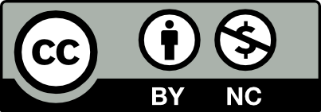 